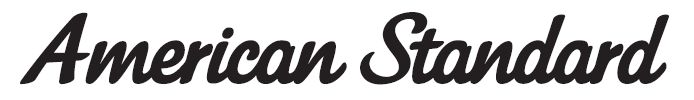 CODIE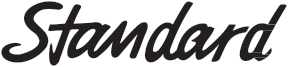 Exposed Bath & Shower Mixer with Handshower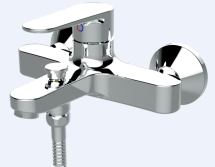 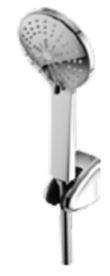 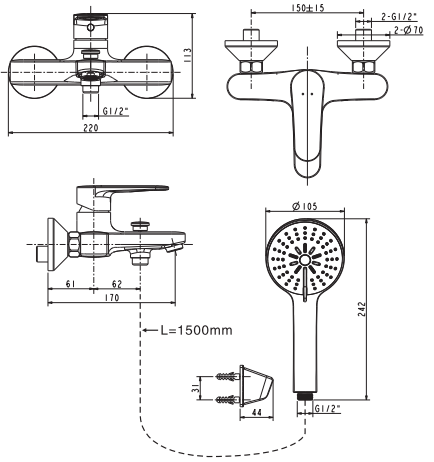 